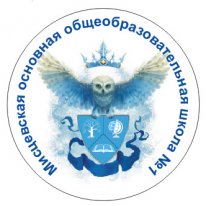 МУНИЦИПАЛЬНОЕ  ОБЩЕОБРАЗОВАТЕЛЬНОЕ УЧРЕЖДЕНИЕМИСЦЕВСКАЯ ОСНОВНАЯ ОБЩЕОБРАЗОВАТЕЛЬНАЯ ШКОЛА № 1ОРЕХОВО-ЗУЕВСКОГО ГОРОДСКОГО ОКРУГА _________________________________________________________142663, Московская область,Г.Орехово-Зуево, п. Мисцево, д. 24Тел/факс 4-171-945, e-mail: miscevo1@yandex.ruРАССКАЗ «ПАМЯТНЫЙ ГАЛСТУК»Выполнила:  Евтюхина Варвара Сергеевна, обучающаяся 7 классаМОУ Мисцевская ООШ № 1 Руководитель: Пшеничникова Ирина Геннадьевна, учитель историиПамятный галстук. Говори мне, мама, говори!
Жизнь свою рассказывай подробней,
Всю судьбу сначала повтори,
Не спеши, я сяду поудобней!Корни родословной глубоки,
Я мечтаю знать о них побольше,
Времена те были далеки,
Хочется, чтоб помнили их дольше!        Я, Евтюхина Варвара, ученица 7 класса МОУ «Мисцевская ООШ №1» Орехово-Зуевского городского округа  Московской области. В каждой семье есть вещи, фотографии, прикоснувшись к которым переносишься в прошлое. Эти вещи передаются из рук в руки, от поколения к поколению. Незримая нить, связывающая нас с прошлым и будущим.   У меня дома есть много семейных реликвий, но я хочу рассказать об одной старой  фотографии. Моя бабушка и дедушка не были участниками Великой Отечественной войны, но память о ее героях всегда живет в нашей семье. Однажды, просматривая наш семейный альбом,  я увидела маленькую девочку  и пожилого человека.  На ней была  изображена моя мама, ученица начальных классов, повязывающая галстук Мелитону Кантария. Это было в 1988 году, в Германии в военном городке Штаатс. Моя мама из семьи военных, ее семья проживала на территории Германской демократической республики в восьмидесятые годы. Её отец служил в танковых войсках. Ребята на торжественной линейке, посвященной Празднику Победе и  девочка по имени Аня, как лучшая ученица начальной школы должна была повязать пионерский галстук герою войны. Мне стало очень интересно  узнать о том, кто же этот человек, изображенный на фото? Из рассказа мамы я поняла, что это очень смелый солдат и герой Великой Отечественной войны. Именно он в последние дни войны, когда шлипоследние бои за Берлин, водрузил знамя Победы над Рейхстагом. 
Сегодня много пишут о тех солдатах, кто прошел эту страшную войну. Я смотрю художественные фильмы, читаю много литературы, но мне бы хотелось узнать больше об этом  необыкновенном человеке?
Вместе с мамой мы  нашли очень много информации в интернете, просмотрели его боевые фотографии, изучили  биографию героя.
Мелитон  Варламович Кантария - родился 5 октября 1920 года в крестьянской семье в грузинском селе Джавари. Имел четыре класса образования. До призыва в РККА в 1938 году работал в колхозе. В боях Великой Отечественной Войны- с декабря 1941 года; разведчик 756-го стрелкового полка 150-й стрелковой дивизии 3-й ударной армии 1-го Белорусского фронта. Вместе с сержантом Михаилом Егоровым водрузил Знамя Победы на крыше Рейхстага во время битвы за Берлин. Был почетным гражданином Берлина с 8 мая с 1965 по 29 сентября 1992 годы. Умер 26 декабря 1993 года.
                                                 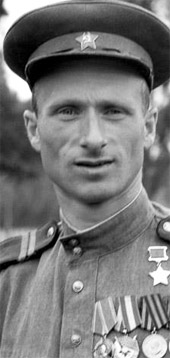 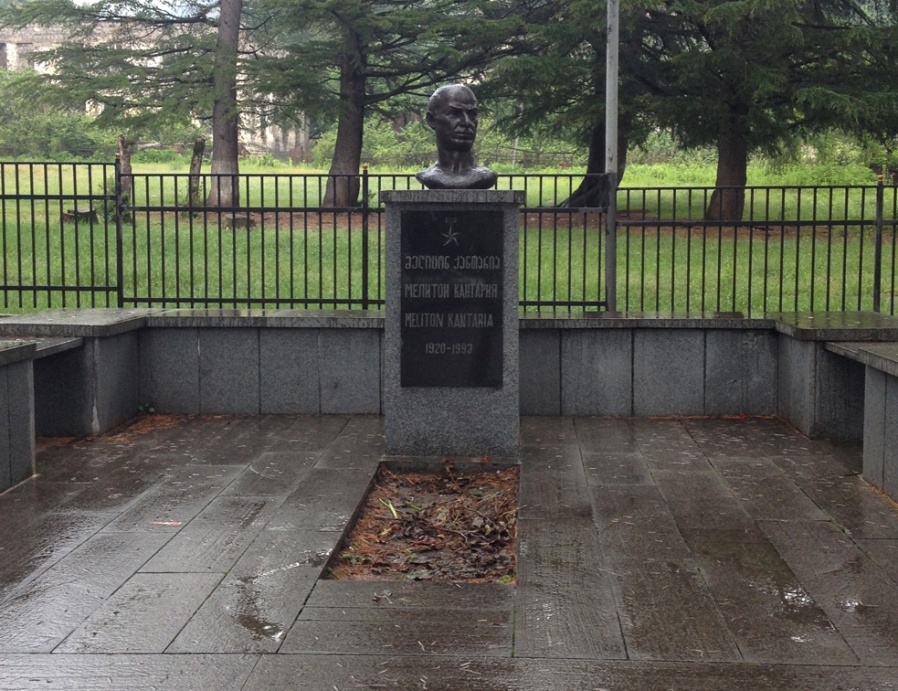 Сегодня, вспоминая эту страшную войну, мы должны помнить тех, кто сделал все, чтобы мы, живущие сейчас, могли смеяться и плакать, радоваться и огорчаться, учиться, работать - просто жить.Эта фотография - гордость нашей семьи, ведь на ней изображен героический человек, прославивший нашу страну! Я очень горжусь, в нашей семье есть такая семейная реликвия, которую я буду  бережно хранить, и передавать своим детям. Мало тех, у кого есть такая знаменитая фотография! Источники:1.Семейный альбом;2. http://facecollection.ru/people/meliton-kantariya;3. http://www.warheroes.ru/hero/hero.asp?Hero_id=282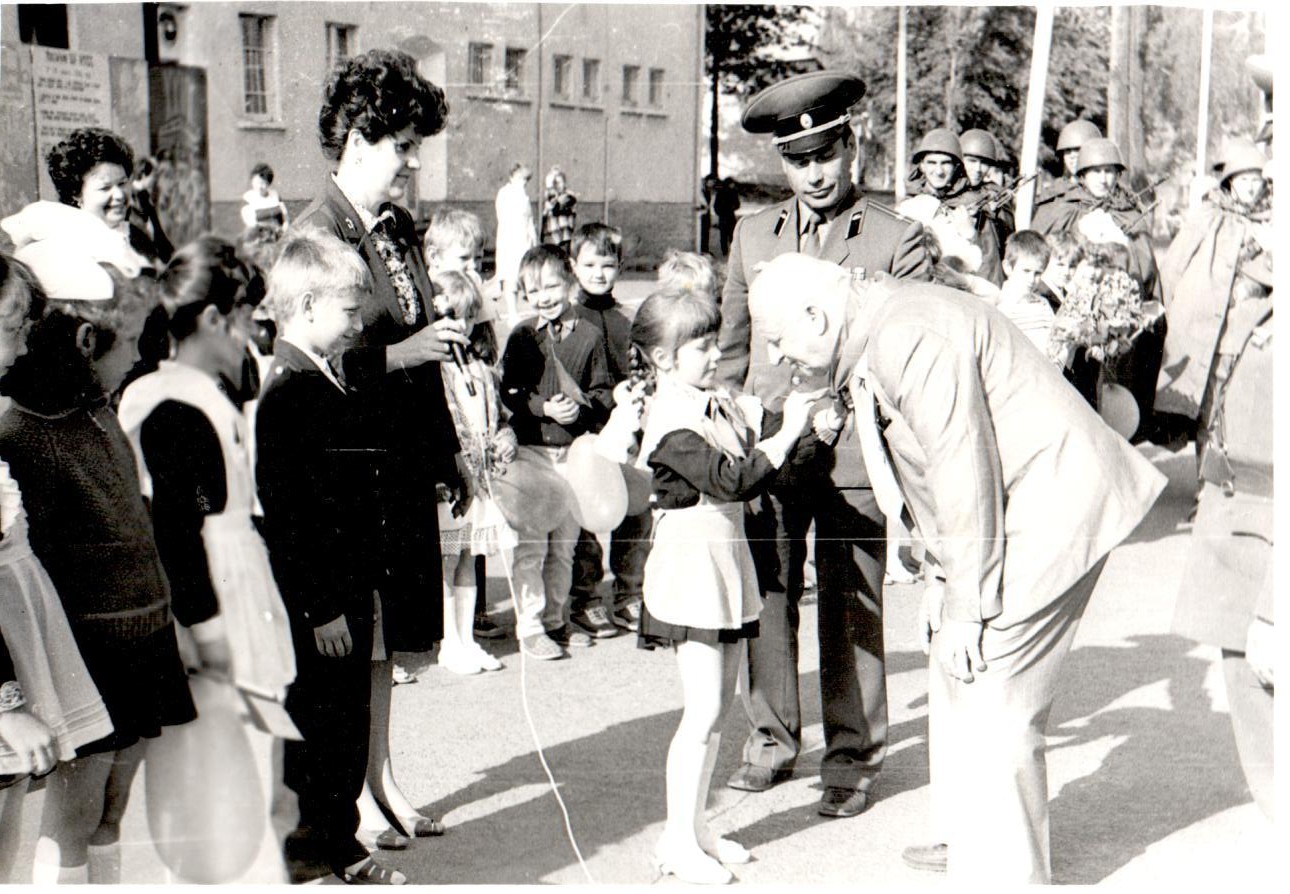 